О поощрении муниципальной управленческой команды Цивильского муниципального округа Чувашской Республики, деятельность которой способствовала достижению Чувашской Республикой значений (уровней) показателей для оценки эффективности деятельности высших должностных лиц субъектов Российской Федерации и деятельности исполнительных органов субъектов Российской Федерации, в 2023 годуВ соответствии с постановлением Кабинета Министров Чувашской Республики от 29 июня 2023 г. № 447 «О поощрении региональной и муниципальных управленческих команд Чувашской Республики, деятельность которых способствовала достижению Чувашской Республикой значений (уровней) показателей для оценки эффективности деятельности высших должностных лиц субъектов Российской Федерации и деятельности исполнительных органов субъектов Российской Федерации, в 2023 году» администрация Цивильского муниципального округа Чувашской РеспубликиПОСТАНОВЛЯЕТ:Утвердить прилагаемый Порядок поощрения муниципальной управленческой команды Цивильского муниципального округа Чувашской Республики, деятельность которой способствовала достижению Чувашской Республикой значений (уровней) показателей для оценки эффективности деятельности высших должностных лиц субъектов Российской Федерации и деятельности исполнительных органов субъектов Российской Федерации, в 2023 году.Настоящее постановление вступает в силу после его официального опубликования (обнародования).Глава Цивильскогомуниципального округа                                                                                                 А.В. ИвановУтвержден
постановлением администрации
Цивильского муниципального округа
Чувашской Республики
от 13 июля 2023 года N 943 Порядокпоощрения муниципальной управленческой команды Цивильского муниципального округа Чувашской Республики, деятельность которой способствовала достижению Чувашской Республикой значений (уровней) показателей для оценки эффективности деятельности высших должностных лиц субъектов Российской Федерации и деятельности исполнительных органов субъектов Российской Федерации, в 2023 году1. Настоящий Порядок разработан в соответствии с постановлением Кабинета Министров Чувашской Республики от 29 июня 2023 г. № 447 «О поощрении региональной и муниципальных управленческих команд Чувашской Республики, деятельность которых способствовала достижению Чувашской Республикой значений (уровней) показателей для оценки эффективности деятельности высших должностных лиц субъектов Российской Федерации и деятельности исполнительных органов субъектов Российской Федерации, в 2023 году».2. Настоящий Порядок устанавливает правила поощрения в 2023 году муниципальной управленческой команды Цивильского муниципального округа Чувашской Республики, деятельность которой способствовала достижению Чувашской Республикой значений (уровней) показателей для оценки эффективности деятельности высших должностных лиц субъектов Российской Федерации и деятельности исполнительных органов субъектов Российской Федерации (далее – показатели эффективности).3. В целях реализации настоящего Порядка под муниципальной управленческой командой Цивильского муниципального округа Чувашской Республики понимаются  должностные лица, замещающие муниципальные должности, должности муниципальной службы, работники органов местного самоуправления в Цивильском муниципальном округе Чувашской Республики, не являющиеся муниципальными служащими, деятельность которых способствовала достижению Чувашской Республикой значений (уровней) показателей эффективности (без учета работников, осуществляющих выполнение делегированных государственных полномочий, переданных для осуществления органам местного самоуправления в установленном порядке).Состав участников муниципальных управленческих команд утверждается распоряжением Главы Чувашской Республики.4. Источником предоставления средств на цели, указанные в пункте 2 настоящего Порядка, являются межбюджетные трансферты, предоставляемые в 2023 году из республиканского бюджета Чувашской Республики бюджету Цивильского муниципального округа Чувашской Республики за содействие достижению Чувашской Республикой значений (уровней) показателей для оценки эффективности деятельности высших должностных лиц субъектов Российской Федерации и деятельности исполнительных органов субъектов Российской Федерации на цели поощрения муниципальных управленческих команд в 2023 году.5.  Размер поощрения руководителям структурных подразделений администрации Цивильского муниципального округа и муниципальных служащих администрации Цивильского муниципального округа (за исключением муниципальных служащих структурных подразделений администрации Цивильского муниципального округа, являющихся главными распорядителями средств бюджета Цивильского муниципального округа) по решению главы Цивильского муниципального округа Чувашской Республики устанавливаться в размере коэффициента к начисленным за отчетный период расходам по оплате труда за фактически отработанное время в 2022 году.  Размер поощрения муниципальных служащих структурных подразделений администрации Цивильского муниципального округа Чувашской Республики, являющихся главными распорядителями средств бюджета Цивильского муниципального округа, устанавливается приказом руководителя структурного подразделения в размере коэффициента к начисленным за отчетный период расходам по оплате труда за фактически отработанное время в 2022 году.Выплата поощрения производится лицам, входящим в состав муниципальной управленческой команды, состоящим в служебных (трудовых) отношениях с органом местного самоуправления на дату подписания распоряжения (приказа) о поощрении.  Лицам, входящим в состав муниципальной управленческой команды, проработавшим неполный отчетный период, выплата поощрения производится за фактически отработанное в данном отчетном периоде время. 6. Средства на поощрение предоставляются в пределах лимитов бюджетных обязательств на 2023 год, доведенных в установленном порядке до соответствующего главного распорядителя бюджетных средств Цивильского муниципального округа Чувашской Республики.ЧĂВАШ РЕСПУБЛИКИ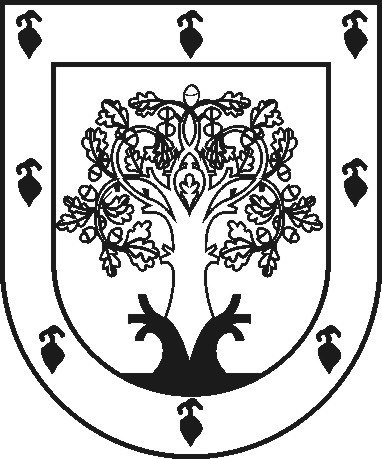 ЧУВАШСКАЯ РЕСПУБЛИКАÇĚРПӲМУНИЦИПАЛЛĂ ОКРУГĔНАДМИНИСТРАЦИЙĚЙЫШĂНУ2023ç. утă уйӑхĕн 13-мӗшӗ 943 №Çěрпÿ хулиАДМИНИСТРАЦИЯ ЦИВИЛЬСКОГО МУНИЦИПАЛЬНОГО ОКРУГАПОСТАНОВЛЕНИЕ    13 июля 2023г. № 943  город Цивильск